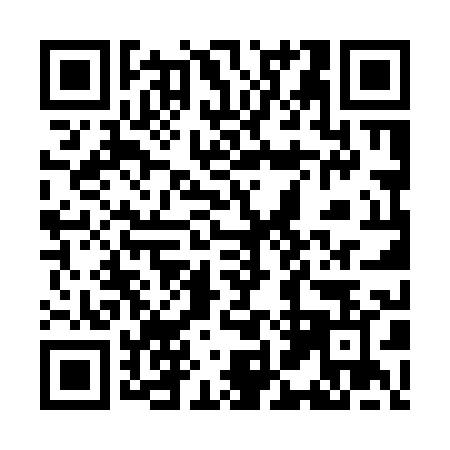 Ramadan times for Bad Brambach, GermanyMon 11 Mar 2024 - Wed 10 Apr 2024High Latitude Method: Angle Based RulePrayer Calculation Method: Muslim World LeagueAsar Calculation Method: ShafiPrayer times provided by https://www.salahtimes.comDateDayFajrSuhurSunriseDhuhrAsrIftarMaghribIsha11Mon4:444:446:3212:213:286:106:107:5212Tue4:424:426:3012:203:296:116:117:5413Wed4:394:396:2812:203:306:136:137:5514Thu4:374:376:2612:203:316:156:157:5715Fri4:354:356:2412:203:336:166:167:5916Sat4:324:326:2212:193:346:186:188:0117Sun4:304:306:1912:193:356:206:208:0318Mon4:274:276:1712:193:356:216:218:0419Tue4:254:256:1512:183:366:236:238:0620Wed4:234:236:1312:183:376:246:248:0821Thu4:204:206:1112:183:386:266:268:1022Fri4:184:186:0812:173:396:286:288:1223Sat4:154:156:0612:173:406:296:298:1424Sun4:134:136:0412:173:416:316:318:1525Mon4:104:106:0212:173:426:326:328:1726Tue4:074:076:0012:163:436:346:348:1927Wed4:054:055:5712:163:446:356:358:2128Thu4:024:025:5512:163:456:376:378:2329Fri4:004:005:5312:153:466:396:398:2530Sat3:573:575:5112:153:466:406:408:2731Sun4:544:546:491:154:477:427:429:291Mon4:524:526:461:144:487:437:439:312Tue4:494:496:441:144:497:457:459:333Wed4:464:466:421:144:507:477:479:354Thu4:444:446:401:144:517:487:489:375Fri4:414:416:381:134:517:507:509:396Sat4:384:386:361:134:527:517:519:427Sun4:354:356:341:134:537:537:539:448Mon4:334:336:311:124:547:547:549:469Tue4:304:306:291:124:547:567:569:4810Wed4:274:276:271:124:557:587:589:50